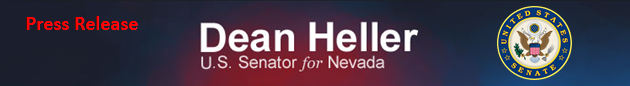 For Immediate Release:                                                                 Contact: Chandler SmithApril 17, 2013							 	 202-224-6244          Heller Statement on “Gang of Eight” Legislation (Washington, D.C.) – Today, U.S. Senator Dean Heller (R-NV) issued the following statement after the “Gang of Eight” released legislative language for their bipartisan immigration proposal: “There is no question our immigration system is broken and needs reform. I’m encouraged that Senate Democrats and Senate Republicans have continued to work together in a good faith effort to create an immigration process for those wishing to live in this great nation. For far too long, many in Washington have focused on the twenty percent where Democrats and Republicans disagree. I remain optimistic that we are continuing to make progress towards legislation comprised of the 80 percent where both sides of the aisle can come to an agreement.“As Congress prepares to tackle the difficult challenge of modernizing the current system, every member of Congress must be honest about the need for enforcement measures in any legislation considered on the Senate floor. With Democrats and Republicans coming together and engaging in an open, transparent debate on this issue and allowing for amendments to the existing legislation, I am optimistic we can find solutions and address these issues once and for all. I look forward to reviewing this legislation and continuing this discussion in the coming days and weeks,” said Senator Dean Heller.###